Välkomna till Surte IS Innebandyskola!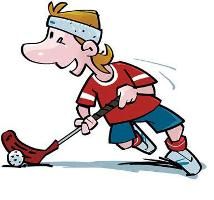 Dina tränare heter:Marie Suviste, marie.suviste@hotmail.com, 0737-179797Ronnie Suviste, ronniesuviste@hotmail.com, 0706-933687Prova på tre gånger innan du bestämmer dig för om du vill fortsätta. Under tiden får du låna klubba och glasögon av oss. Glasögon är obligatoriskt enliga Svenska Innebandyförbundet.Medlemsavgiften är 250 kr för hela säsongen (sept-mars). Den betalas in till bankgiro 5758-4229. Glöm inte att skriva namn (barnets namn) samt ”Innebandyskolan 09/11” på inbetalningen. Har du syskon som också spelar i föreningen betalar ni max 1300 kr för hela familjen + ev. licensavgift.Se till att lämna tillbaka lappen om aktuella person-/kontaktuppgifter så snart som möjligt. All info som kommer från oss publiceras på www.laget.se. Så snart vi har era kontaktuppgifter kommer ni att registreras där och få ett välkomstmail.Träningsupphåll är det följande veckor: Vecka 42 pga friidrottstävlingHöstlov vecka 44Juluppehåll vecka 50, 51, 52, 1Vecka 3 pga friidrottstävlingSportlov vecka 7Vi ser fram emot att få träna er och hoppas att vi ska få en rolig träningssäsong ihop. Har ni några frågor så hör bara av er till oss på träningen eller på mail alt. telefon.HälsningarMarie & Ronnie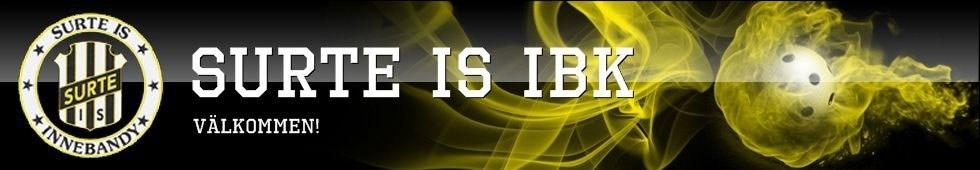 